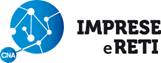 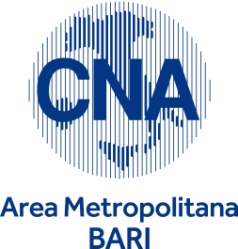 CORSO TACHIGRAFI DIGITALI ED ANALOGICIBARI 10 GIUGNO 2018 DA COMPILARE E INVIARE via mail a: formazione.bari@cna.itMODULO ESPRESSIONE DI INTERESSECognome ___________________________________ Nome _____________________________________Indirizzo ________________________________ Cap.____________ Città_________________________Nato/a a ______________________________ Prov._____________ il____________________________Tel. ________________________ e- mail __________________________________________________Cell. _______________________________________ Fax _____________________________________PER LA FATTURAZIONE:Società ___________________________________________ Via ________________________________Comune ______________________________ Prov. _______ P. IVA ______________________________Costo del percorso: 120,00 euro oltre all’IVA (per i soci CNA 100,00 euro + IVA)Durata: 08 ore Sede: Aula formazione CNA Bari Via Tridente n. 2/bisL’iscrizione può essere effettuata direttamente presso la segreteria organizzativa del corso oppure inviando a formazione.bari@cna.it questo modulo sottoscritto e compilato unitamente alla copia del bonifico intestato a CNA IMPRESE E RETI SRL – IBAN: IT 45 P 02008 04025 000103223792 - UNICREDIT Banca Ag. 5 Bari V.le Einaudi. Il suddetto CORSO SARA’ AVVIATO AL RAGGIUNGIMENTO DI 25 ISCRIZIONI. Sono previste tariffe personalizzate per le aziende che iscriveranno più di 10 unitàPer ogni informazione: CNA Bari - Tel.: 080.548.69.08 –  fax: 080.548.69.47 email: formazione.bari@cna.itData __________________________			Firma __________________________________